Photos à trouver16 octobre 20102e arrondissementOuvrez l’oeil !Tout au long de votre parcours, vous découvrirez les trésors cachés du 2e arrondissement. Nous vous demandons d’être particulièrement attentifs, et au fil de votre marche de noter les rues où se trouvent les éléments suivants :A bicycletteGueules d’AngeAvez-vous vu la vierge ?Pas blasé des blasons ?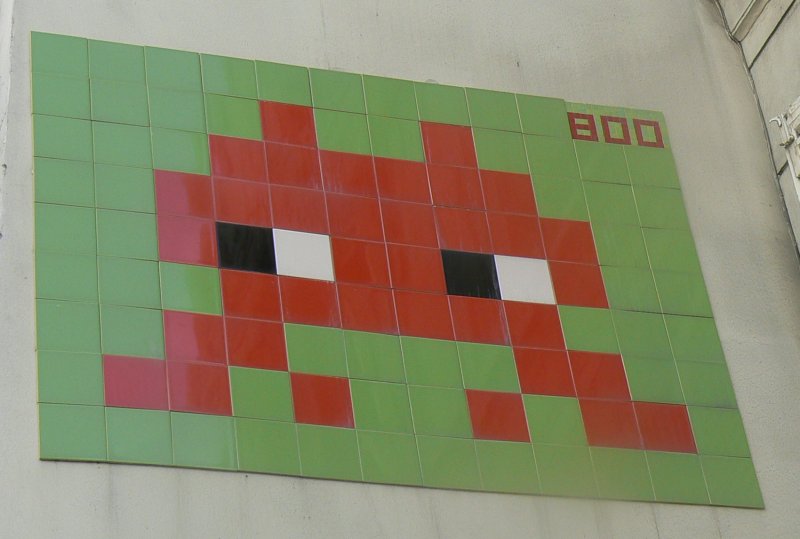 Equipe n°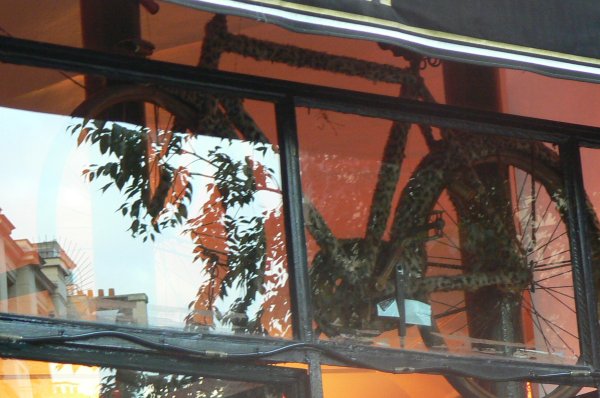 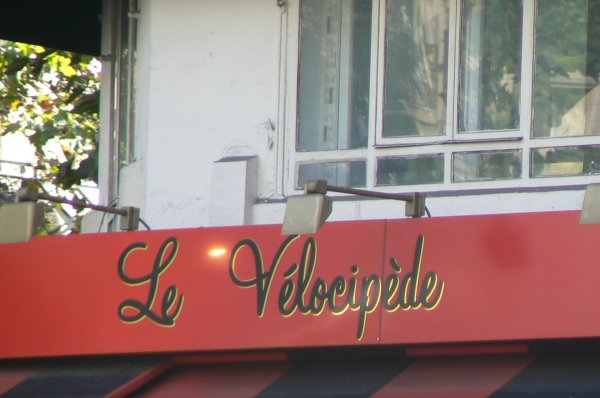 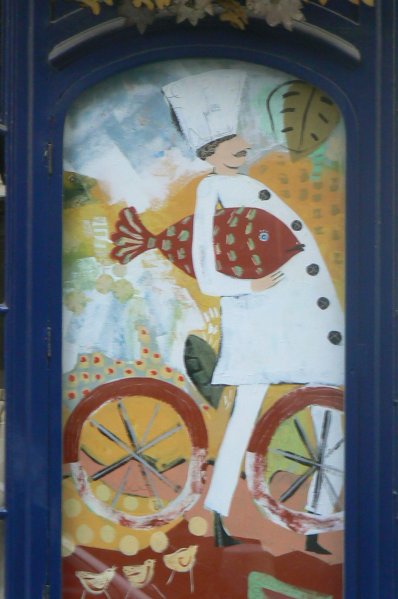 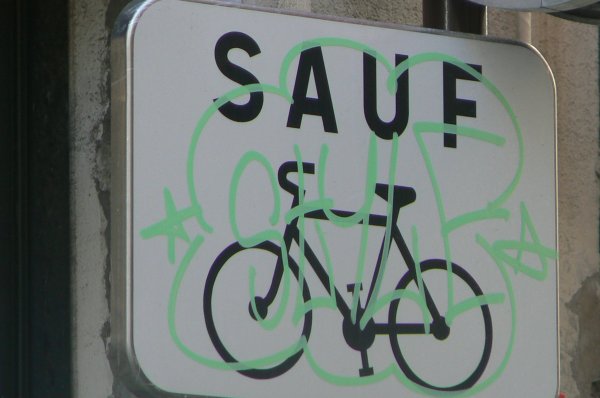 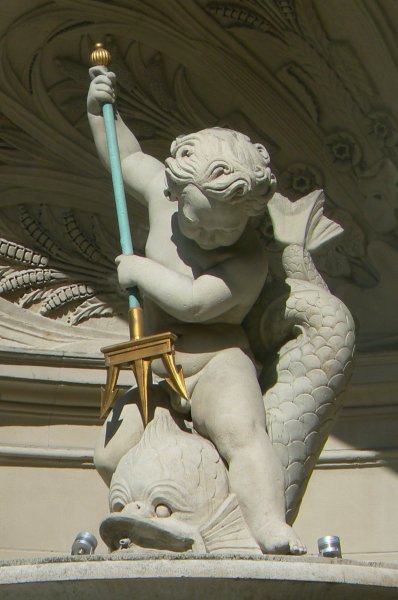 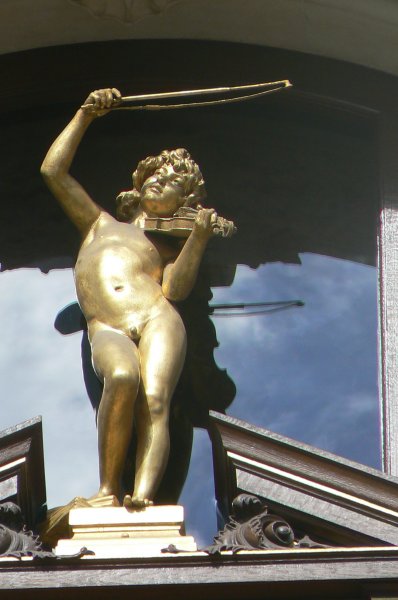 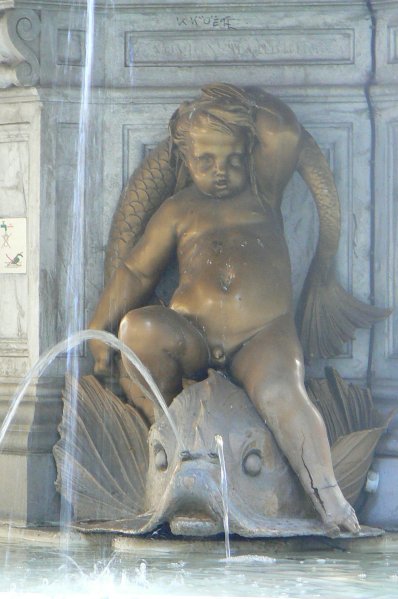 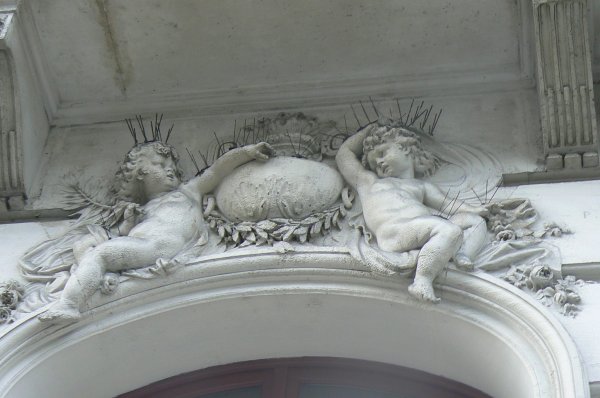 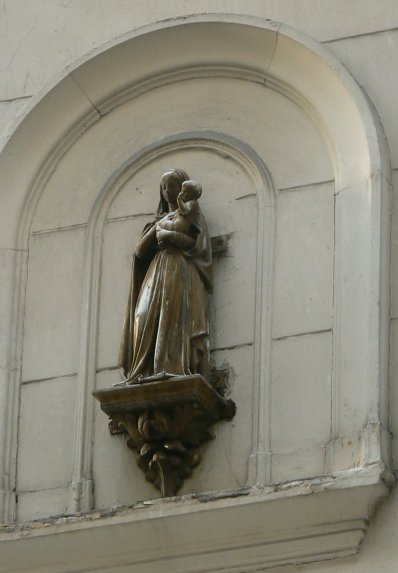 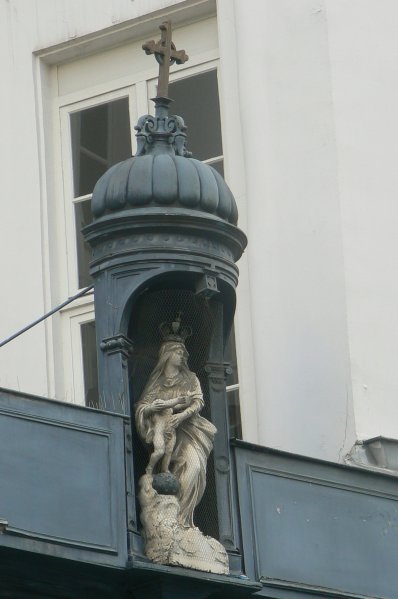 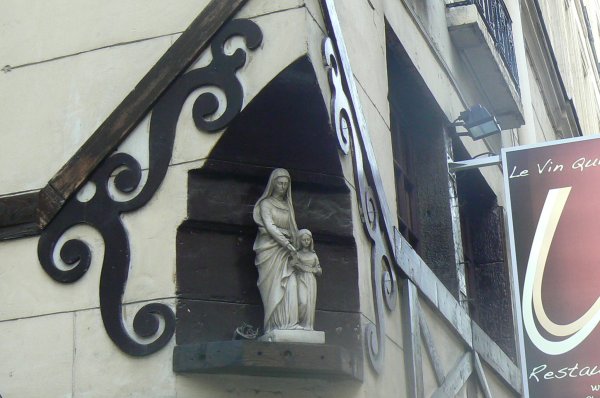 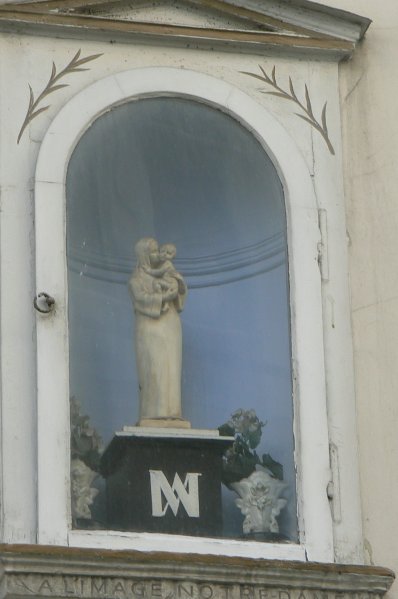 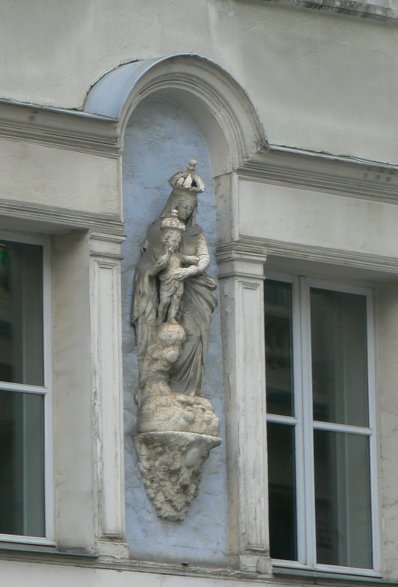 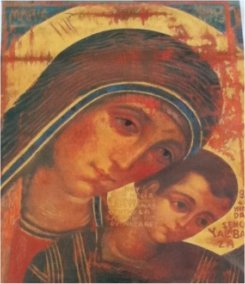 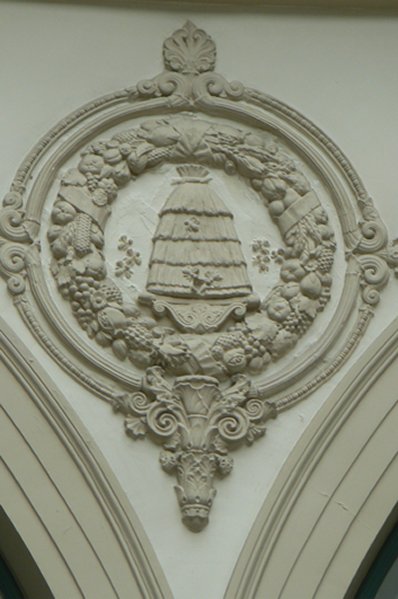 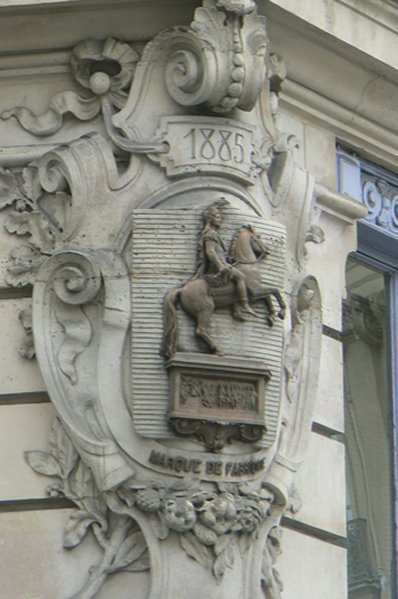 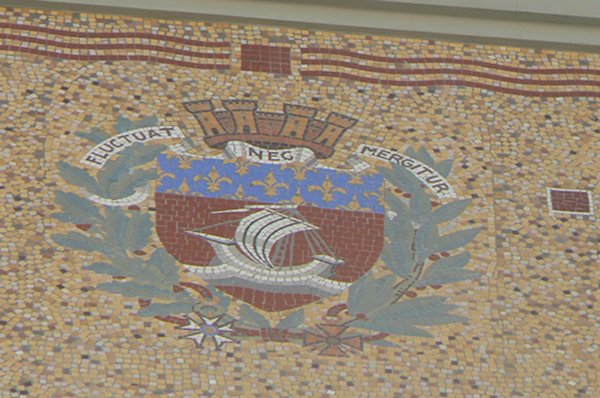 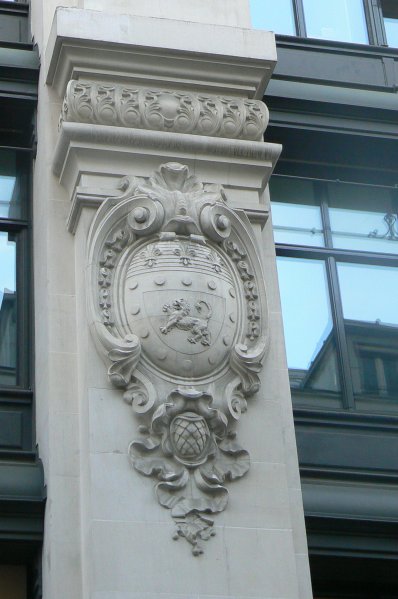 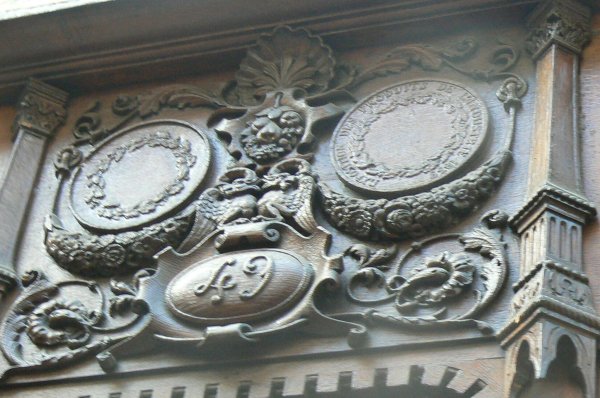 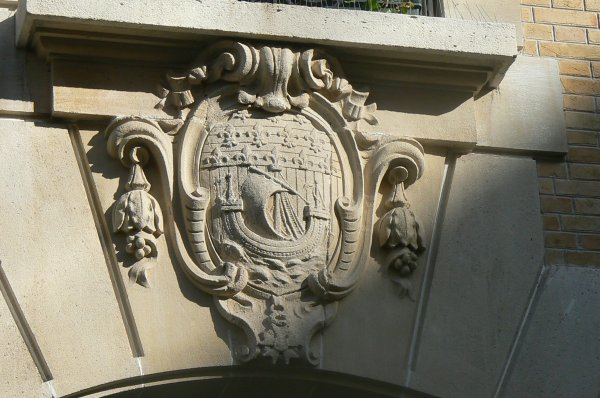 